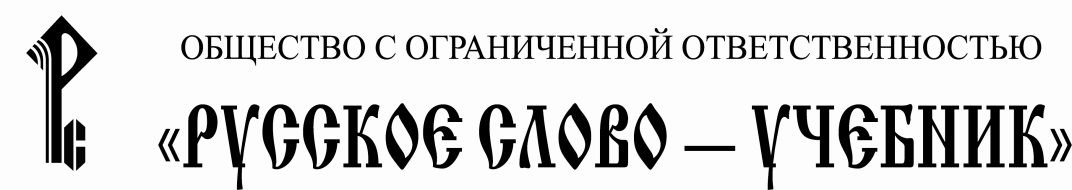            (ООО «Русское слово – учебник»)Сетевая инновационная площадка«Педагогические условия позитивной социализациидетей раннего и дошкольного возраста»Организация совместной деятельности детей как условие их позитивной социализации.Актуальность направления:В современном дошкольном образовании происходят значительные изменения, коснулись они и образовательного процесса в детском саду: воспитатели решают образовательные задачи в совместной партнёрской деятельности с детьми и создают условия для свободной самостоятельной деятельности детей и общения ребёнка с другими детьми. Совместная деятельность взрослого и детей – основная модель организации образовательного процесса детей дошкольного возраста; деятельность двух и более участников образовательного процесса (взрослых и воспитанников) по решению образовательных задач на одном пространстве и в одно и то же время. Предполагает индивидуальную, подгрупповую, фронтальную формы работы с воспитанниками, как в организованной образовательной деятельности, так и в режимных моментах. Совместная деятельность объединяет участников общим делом. Взаимодействуя с другими людьми, ребёнок дошкольного возраста приобретает навыки общения, учится отстаивать свое мнение, совместно обсуждать варианты решения задач и принимать общие решения, вести конструктивный диалог и общаться.Поэтому так важно показать детям образцы ведения диалога, научить их общению и совместной деятельности. Совместная деятельность в детском саду реализуется через организацию различных видов детской деятельности (игровую, двигательную, познавательно-исследовательскую, коммуникативную, продуктивную, музыкально-художественную, трудовой, а также чтения художественной литературы) или их интеграцию с использованием разнообразных форм и методов работы, выбор которых осуществляется педагогами самостоятельно.  В ходе совместной деятельности происходит обмен информацией, действиями, планирование и осуществление общей деятельности. Организация и планирование совместной деятельности должны быть гибкими. Педагог должен быть готов к импровизации, к встречной активности ребёнка.Проблемное поле:Современные дети сегодня реже свободно играют и общаются со сверстниками, особенно в условиях больших городов. Серьёзную проблему вызывает то, что сюжетно-ролевая игра у старших дошкольников не достигает наивысшего уровня развития, она «уходит» из жизни дошкольников, и одной из причин является отсутствие разновозрастных детских сообществ. В результате страдает развитие детей в целом, их самостоятельности и инициативности, произвольности, воображения. Поэтому очень важным является сохранение условий в детском саду, в которых ребёнок играет со сверстниками, сотрудничает с другими детьми, проявляет инициативу, учится выстраивать отношения с людьми. Взрослый, который находится рядом с ребёнком дошкольного возраста, родитель или педагог, должен помнить о том, что решать и всё делать за ребёнка НЕ НУЖНО. А нужно дать возможность ребёнку самому проявить самостоятельность и инициативу. Во взаимодействии взрослого и ребёнка, действия и активность взрослого не должны преобладать. Важно сделать паузу и предоставить детям возможность высказаться, выразить своё мнение, предложить варианты решения задания, обсудить с партнёром действия каждого.  Ошибки, неверные ответы и решения – это полезный и необходимый опыт для ребёнка. Цель:Определение условий развития ребёнка, открывающих возможности для его позитивной социализации, его личностного развития, развития инициативы и творческих способностей на основе сотрудничества со взрослыми и сверстниками и соответствующим видам деятельности.Задачи:Создание благоприятных условий развития детей в соответствии с их возрастными и индивидуальными особенностями и склонностями, развития способностей и творческого потенциала каждого ребёнка как субъекта отношений с самим собой, другими детьми, взрослыми и миром.Повышение уровня профессиональной компетентности педагогов ДОО в вопросах организации совместной деятельности с детьми.Обеспечение психолого-педагогической поддержки семьи и повышение компетентности родителей (законным представителей) в вопросах организации совместной деятельности с детьми. Ожидаемые результаты:Разработка модели «Организация совместной деятельности детей»: ребёнок-педагог, ребёнок-сверстник, ребёнок-младшие дети и старшие дети, ребёнок-родители.Разработка различных вариантоворганизации совместной деятельности взрослых и детей и сотрудничества ребёнка с другими детьми (сценарии мероприятий, коллективных игр, волонтёрская деятельность, проектная деятельность, проведение социальных акций и др.).Распространение опыта по организации совместной деятельности детей, способствующей их позитивной социализации и индивидуализации, развития личности (разработки, видеоролики, статьи, мероприятия).Научный руководитель инновационной площадки «Педагогические условия позитивной социализации детей раннего и дошкольного возраста»Профессор, доктор педагогических наук, Майер Алексей Александрович; Научные консультанты инновационной площадки «Педагогические условия позитивной социализации детей раннего и дошкольного возраста»Плаксина Нина Николаевна, руководитель центра дошкольного образования, научный  консультант: 8(499) 689-02-65, доб.560, 223, 224 +7-963-718-03-42, почта: doshkolniki@russlo.ruТеленкова Елена Владимировна, заместитель руководителя центра дошкольного образования, научный консультант: 8(499) 689-02-65, доб.560, 223, 224, почта: doshkolniki@russlo.ruВикулина Ирина Константиновна, руководитель направления работы с бюджетными организациями дошкольного образования, научный консультант: 8(499) 689-02-65, доб.560, 223, 224, почта: doshkolniki@russlo.ru.Юр. адрес: ул. Мосфильмовская, д. 17Б, эт/пом/ком 3/I/14, Москва, 119330.Почт. адрес: : 115114, Шлюзовая набережная, д 8. стр 1E-mail: doshkolniki@russlo.ru;  http://русское-слово.рфОКПО 29495732, ОГРН 1107746434377 Тел./факс: (495) 969-24-54 многоканальный. Коммерческий отдел: (499) 689-01-65 многоканальный. Отдел реализации: (499) 689-02-65 многоканальный. E-mail: doshkolniki@russlo.ru
 ИНН/КПП 7729656731/772901001